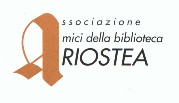 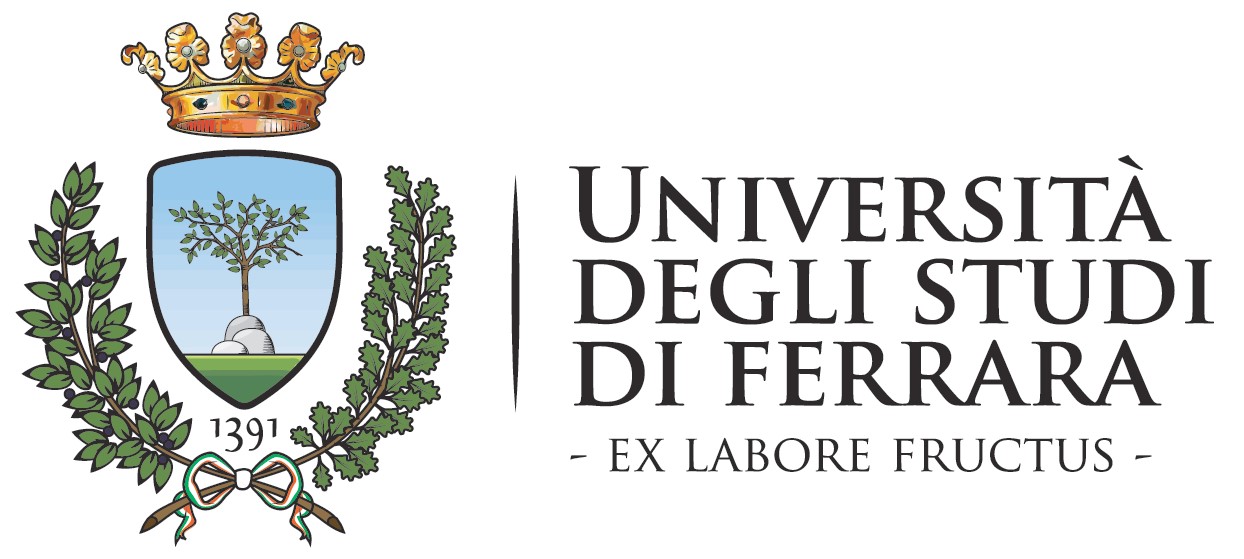 LUNEDì 21  MAGGIO 2018ORE 17.00Presentazione del volumeInizio moduloNUTRIRE IL CORPO, NUTRIRE L’ANIMANEL MEDIOEVOa cura di C.Crisciani e O.Grassi, Edizioni ETS, Pisa 2017Fine modulo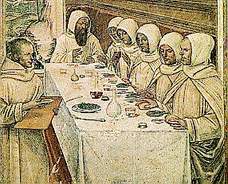 InterverrannoChiara Crisciani (Università di pavia)Gionata liboni (Università di ferrara)claudia pandolfi (Università di ferrara)Biblioteca Ariostea       Sala AgnelliVia Scienze 17   FerraraFine modulo